基本信息基本信息 更新时间：2024-05-12 15:34  更新时间：2024-05-12 15:34  更新时间：2024-05-12 15:34  更新时间：2024-05-12 15:34 姓    名姓    名柴毅柴毅年    龄29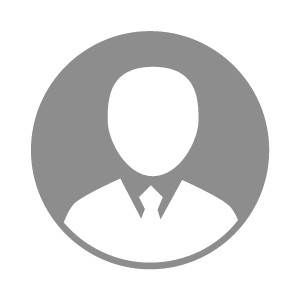 电    话电    话下载后可见下载后可见毕业院校江西生物科技职业学院邮    箱邮    箱下载后可见下载后可见学    历大专住    址住    址江西省上饶市玉山县江西省上饶市玉山县期望月薪10000-20000求职意向求职意向技术场长,养殖场技术经理,生产经理/主管技术场长,养殖场技术经理,生产经理/主管技术场长,养殖场技术经理,生产经理/主管技术场长,养殖场技术经理,生产经理/主管期望地区期望地区江西省江西省江西省江西省教育经历教育经历就读学校：江西生物科技职业学院 就读学校：江西生物科技职业学院 就读学校：江西生物科技职业学院 就读学校：江西生物科技职业学院 就读学校：江西生物科技职业学院 就读学校：江西生物科技职业学院 就读学校：江西生物科技职业学院 工作经历工作经历工作单位：江西华裕家禽育种有限公司 工作单位：江西华裕家禽育种有限公司 工作单位：江西华裕家禽育种有限公司 工作单位：江西华裕家禽育种有限公司 工作单位：江西华裕家禽育种有限公司 工作单位：江西华裕家禽育种有限公司 工作单位：江西华裕家禽育种有限公司 自我评价自我评价其他特长其他特长